MATEMÀTIQUES				OPERACIONS 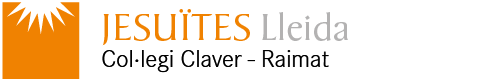 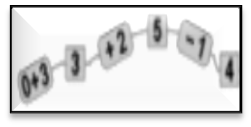 Nom: ..........................................		Data: .........................Taula del 9 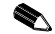          Calcula: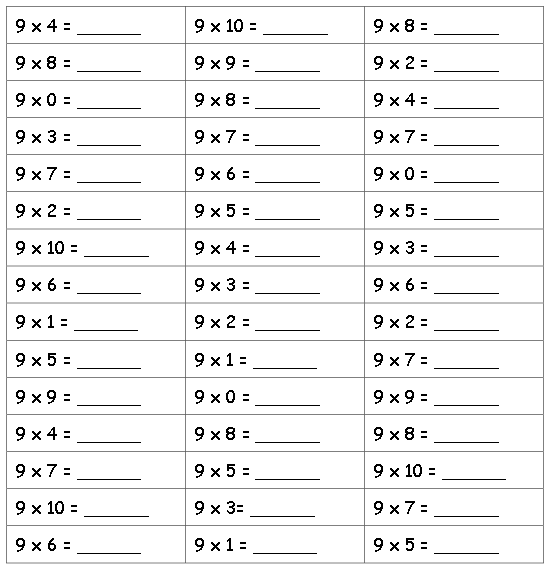 MATEMÀTIQUES				OPERACIONS Nom: ..........................................		Data: .........................Control taules del 2, 3, 4, 5, 6, 7, 8 i 9          Calcula: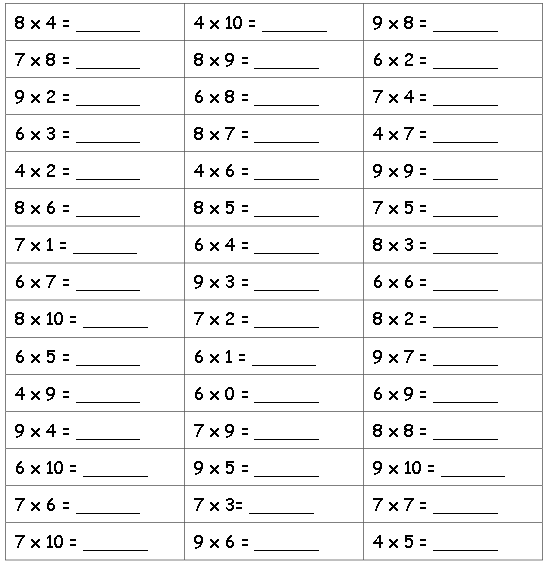 He encertat _________ de 45